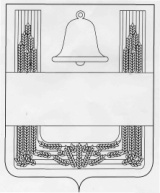 Совет депутатов сельского поселения Синдякинский  сельсовет Хлевенского муниципального района  Липецкой областипятьдесят первая  сессия Совета депутатовпятого созываРЕШЕНИЕ11  марта 2019 года                     с. Синдякино                          №100О внесении изменений в Положение «Об оплате труда работников органов местного самоуправления, замещающих должности, не являющиеся муниципальными должностями муниципальной службы сельского поселения»Рассмотрев представленный главой администрации сельского поселения Синдякинский  сельсовет Хлевенского муниципального района проект «Изменений в Положение «Об оплате труда работников органов местного самоуправления, замещающих должности, не являющиеся муниципальными должностями муниципальной службы сельского поселения», принятое Советом депутатов сельского поселения Синдякинский  сельсовет Хлевенского муниципального района от 30.11.2010 г. №23 (с изменениями от 12.04.2018 г. №78, от 24.01.2019 г                       № 96)  ,  в  соответствии с Уставом сельского поселения Синдякинский  сельсовет Хлевенского муниципального района, учитывая решение постоянных депутатских комиссий, Совет депутатов РЕШИЛ:1. Принять «Изменения в Положение «Об оплате труда работников органов местного самоуправления, замещающих должности, не являющиеся муниципальными должностями муниципальной службы сельского поселения», утвержденное решением Совета депутатов сельского поселения Синдякинский  сельсовет Хлевенского муниципального района от 30.11.2010 г. №23 (с изменениями от 12.04.2018 г. №78, от 24.01.2019 г. №96) (прилагаются).	2. Направить «Изменения в Положение «Об оплате труда работников органов местного самоуправления, замещающих должности, не являющиеся муниципальными должностями муниципальной службы сельского поселения» главе сельского поселения для подписания и официального обнародования.3.Настоящее решение вступает в силу со дня его принятия.Председатель Совета депутатов сельского поселения                                              Синдякинский  сельсовет                                                                В.В. ХудяковПриложение к решению Совета депутатов сельского поселения Синдякинский  сельсовет Хлевенского муниципального района «О внесении изменений в Положение «Об оплате труда работников органов местного самоуправления, замещающих должности, не являющиеся муниципальными должностями муниципальной службы сельского поселения»Изменения в Положение «Об оплате труда работников органов местного самоуправления, замещающих должности, не являющиеся муниципальными должностями муниципальной службы сельского поселения»Статья 1. Внести в Положение «Об оплате труда работников органов местного самоуправления, замещающих должности, не являющиеся муниципальными должностями муниципальной службы района»,  принятое решением Совета депутатов сельского поселения Синдякинский  сельсовет Хлевенского муниципального района от  30.11.2010 г. № 23 (с изменениями от 12.04.2018 г. №78, от 24.01.2019 г. №96)  следующие изменения: в статье 3  абзаца 3  цифру «140%» заменить цифрой «100%»;Статья 2.Настоящие изменения вступают в силу с 15 марта 2019 года.Глава сельского поселения                                                                 Синдякинский  сельсовет                                                                       В.В. Худяков